Student Teaching Applicant AffirmationI have medical/health insurance coverage that will be in effect for the duration of my overseas teaching assignment.I will work under the direction of the school to which I am assigned and will abide by its established standards and policies.I will maintain the standards required by my college/university.I will act in accordance with the principles and training provided at the pre-experience orientation (PEO).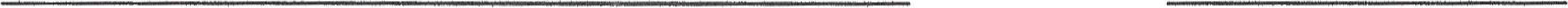 Student Signature	DateThe CCTECC/STAGE College Representative will sign below and send your affirmation to Interaction International for processing.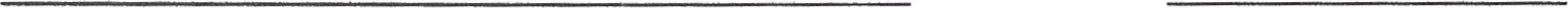 CCTECC/STAGE College Representative Signature	DateThe deadlines for applying to CCTECC/STAGE are as follows (your institution may require applications to be submitted earlier than the dates—please check with your CCTECC/STAGE College Representative):		November 1st	for a fall placement for the following year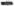 		March 1st —	for a winter placement for the following year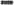 